	Name: ___________Main Ideas	Title: Cell Communication				          Period: ___ Seat:__	    Multicellular	   Multicellular organisms are _____________________________________________________Organisms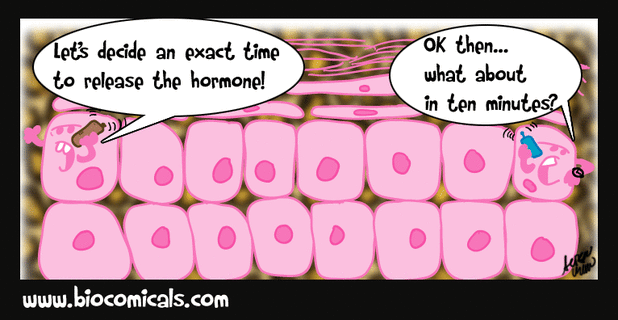 								              1)Components  of 	  1) ______________________________ Communication	  2) ______________________________										         2)Target Cells	   -Signal molecules are highly specific.  -_________________________________________________________________________  -These are called target cells.Types of 		  1) Protein receptors in the plasma membraneReceptors 	  		-Receptors that are embedded in the cell membrane-____________________________________________				______________________________________  2) Intracellular Receptors				-Receptors in the cytoplasm or in the nucleus				-___________________________________________					______________________________________3 Stages of Cell	  1) Signal Reception- ____________________________________________________ Signaling 		(molecules involved in signaling are called ligands)	  2) Signal Transduction Pathway- __________________________________________________ that leads to a change in the cell 	  3) Cellular Response- ___________________________________________________________ Types of Cellular	  The signal transduction pathway can lead to…     1) _________________________________   2) ____________________________________      3) Turning a protein on or off		      4) Rearrangement of cytoskeleton     5) Cell division  			       	      6) Cell death Summary 